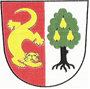 OBEC VEDROVICEZastupitelstvo obce VedroviceObecně závazná vyhláška obce Vedroviceč. 1/2022, kterou se mění obecně závazná vyhláška č. 3/2021,o stanovení obecního systému odpadového hospodářství, ze dne 16. 12. 2021Zastupitelstvo obce Vedrovice se na svém 42. zasedání dne 23. 08. 2022 usnesením č. 42/6 usneslo vydat na základě § 59 odst. 4 a 5 zákona č. 541/2020 Sb., o odpadech (dále jen „zákon o odpadech“), a v souladu s § 10 písm. d) a § 84 odst. 2 písm. h) zákona č. 128/2000 Sb., o obcích (obecní zřízení), ve znění pozdějších předpisů (dále jen „zákon o obcích“), tuto obecně závaznou vyhlášku (dále jen „tato vyhláška“):Čl. 1Změna vyhláškyObecně závazná vyhláška č. 3/2021, o stanovení obecního systému odpadového hospodářství, ze dne 16. 12. 2021, se mění takto: V čl. 3 odst. 2 se písm. j) zrušuje. Dosavadní písm. k) a l) se označují jako písm. j) a k). V čl. 7 odst. 1 se slova „v rámci smlouvy“ nahrazují slovy „na internetových stránkách obce na adrese www.vedrovice.cz“.V čl. 7 odst. 2 se slova „www.obecvedrovice.cz“ nahrazují slovy „www.vedrovice.cz“.Čl. 2ÚčinnostTato vyhláška nabývá účinnosti počátkem patnáctého dne následujícího po dni jejího vyhlášení.……………………….							………………………..Helena Nováková							Richard Janderkamístostarostka								starostaVyvěšeno na úřední desce dne: 01. 09. 2022Sejmuto z úřední desky dne:Vyvěšeno na elektronické úřední desce